Geplante Aktivitäten - ProjekteBeispiel für die Berichtgestaltung:Kurzbeschreibung1. Welche Themen der Nachhaltigkeit sind betroffen: Ökologie – Ökonomie – Soziales – Spiritualität (Zutreffendes farblich markieren/unterlegen)2. Überblick über Intention des Projektes: z.B. Idee und Hintergrund des Projektes, Ausgangssituation der TeilnehmerInnen, Motivation, Begegnungscharakter des ProjektesPunkte 3.-5. Erst im Projektbericht ausführen. Jetzt aber als Hinweis und Unterstützung der gesamten Planungsarbeit und Vorbereitung des Projektberichtes.3. Materialien, die Durchführung und Ablauf des Projektes verdeutlichen (in Wort und Bild):Begegnungen, Veranstaltungen, Plakate, Zeitpläne, Auswirkungen, Folgeaktivitäten usw.4. Dokumente, die den Auseinandersetzungsprozess der Beteiligten widerspiegeln:  z. B. Projekttagebücher (in Auswahl), Interviews, Stellungnahmen5. Persönliche Stellungnahme(n) (O-Ton von Lehrern und Schülern) / Reflexion6. Alle beteiligten Lehrer/innen, mit Email-AdresseJährlicher Bericht über geplante und durchgeführte Aktivitäten wird erbeten.Bitte senden an: Internationales Bildungsnetzwerk PILGRIMSt. Veit-Gasse 25, 1130 Wien, oder per mail:  office@pilgrim.at Weitere Informationen unter: http://pilgrim.at Termin: spätestens bis Ende Februar 2020.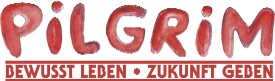 DATENBLATTDATENBLATTDATENBLATTDATENBLATTDATENBLATT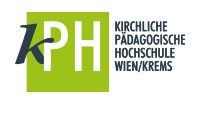 Schule/InstitutionSchule/InstitutionSchul-
jahr2019/20Adresse, Plz, OrtAdresse, Plz, OrtSchul-
kennzahlDirektor/inDirektor/inPILGRIM seitTel-Nr., Fax, 
email, WebsiteTel-Nr., Fax, 
email, WebsiteVerantwortlich
für PILGRIMVerantwortlich
für PILGRIMTel-Nr., emailTel-Nr., emailKonferenz-beschluss PILGRIM InformationProjekt gestartetAbschluss-veranstaltungAbschluss-veranstaltungÖKOLOG-SchuleGesundheits-fördernde S.Klima-bündnis-S.Umwelt-
zeichen-S.Umwelt-
zeichen-S.Thema
ArbeitstitelThema
ArbeitstitelAnzahl 
KlassenWelche Fächer sind beteiligtWelche Konfessionen